Приложение к распоряжениюПрезидиума СО РАН от 21.05.2020№ 15000-125ИЗМЕНЕНИЯ к ПЕРЕЧЕНЮ международных, всероссийских и региональных 
научных и научно-технических совещаний, конференций, симпозиумов, съездов, семинаров и школ в области естественных, технических, медицинских, сельскохозяйственных, общественных и гуманитарных наук 
на 2020 год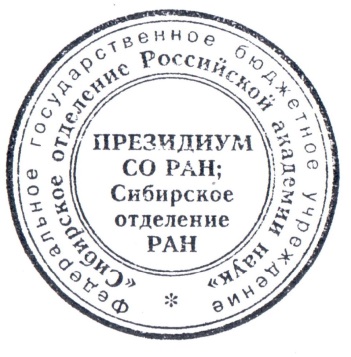 Начальник Организационного отдела СО РАН											Н.В. Белякова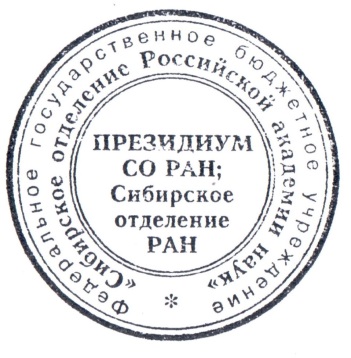 №№п/пНазвание и темамероприятияМесто проведения;ответственная запроведение организация(адрес, телефон, факс)Финансирующая организация(адрес, телефон, факс)Объем финанси-рования (тыс.руб.)Время проведения (месяц); продолжитель-ность работы (в днях)Число участниковЧисло участниковЧисло участников№№п/пНазвание и темамероприятияМесто проведения;ответственная запроведение организация(адрес, телефон, факс)Финансирующая организация(адрес, телефон, факс)Объем финанси-рования (тыс.руб.)Время проведения (месяц); продолжитель-ность работы (в днях)ВсегоВ том числеВ том числе№№п/пНазвание и темамероприятияМесто проведения;ответственная запроведение организация(адрес, телефон, факс)Финансирующая организация(адрес, телефон, факс)Объем финанси-рования (тыс.руб.)Время проведения (месяц); продолжитель-ность работы (в днях)Всегоино-город-нихиз них ино-стран-ных123456789Летняя международная XXXV молодежная школа-конференция по параллельному программированиюhttp://ssd.sscc.ru/ru/school/2020sг. Новосибирск;Институт вычислительной математики и математической геофизики СО РАН630090, г. Новосибирск,просп. Ак. Лаврентьева, 6тел. (383) 330-83-53факс:        330-87-83,                 330-66-87e-mail: secretary@sscc.ruИнститут вычислительной математики и математической геофизики СО РАН;Новосибирский государственный университет630090, г. Новосибирск, ул. Пирогова, 1тел. (383) 363-43-33;Новосибирский государственный технический университет630087, г. Новосибирск, ул. Немировича-Данченко, 136тел. (383) 346-02-312006 июля401510XVI Международная Азиатская школа-семинар «Проблемы оптимизации сложных систем»http://conf.nsc.ru / opcs2019оз. Иссык-Куль, Кыргызская Республика;ИИВТ РК
050000, Республика Казахстан, г. Алматыул. Пушкина, 125 
(уг. Курмангазы)тел. (727) 272-37-11e-mail: info@ipic.kz;Институт вычислительной математики и математической геофизики СО РАН630090, г. Новосибирск,просп. Ак. Лаврентьева, 6тел. (383) 330-83-53факс:        330-87-83,                 330-66-87e-mail: contacts@sscc.ru;Московский государственный университет геодезии и картографии (МИИГАиК) 105064, г. Москва, Гороховский пер., 4тел./факс: (499) 322-78-00    e-mail: portal@miigaik.ruИИВТ РК100027 июля1208060Международная конференция «Марчуковские научные чтения  - 2020», посвященная 95-летию со дня рождения академика Г.И. Марчукаhttp://conf.nsc.ru/msr2020г. Новосибирск;Институт вычислительной математики и математической геофизики СО РАН630090, г. Новосибирск,просп. Ак. Лаврентьева, 6тел. (383) 330-83-53факс:        330-87-83,                 330-66-87
e-mail: secretary@sscc.ruИнститут вычислительной математики и математической геофизики СО РАН;Российский фонд фундаментальных исследований;Новосибирский государственный университет630090, г. Новосибирск, 
ул. Пирогова, 1тел. (383) 363-43-33250019 октября30015045